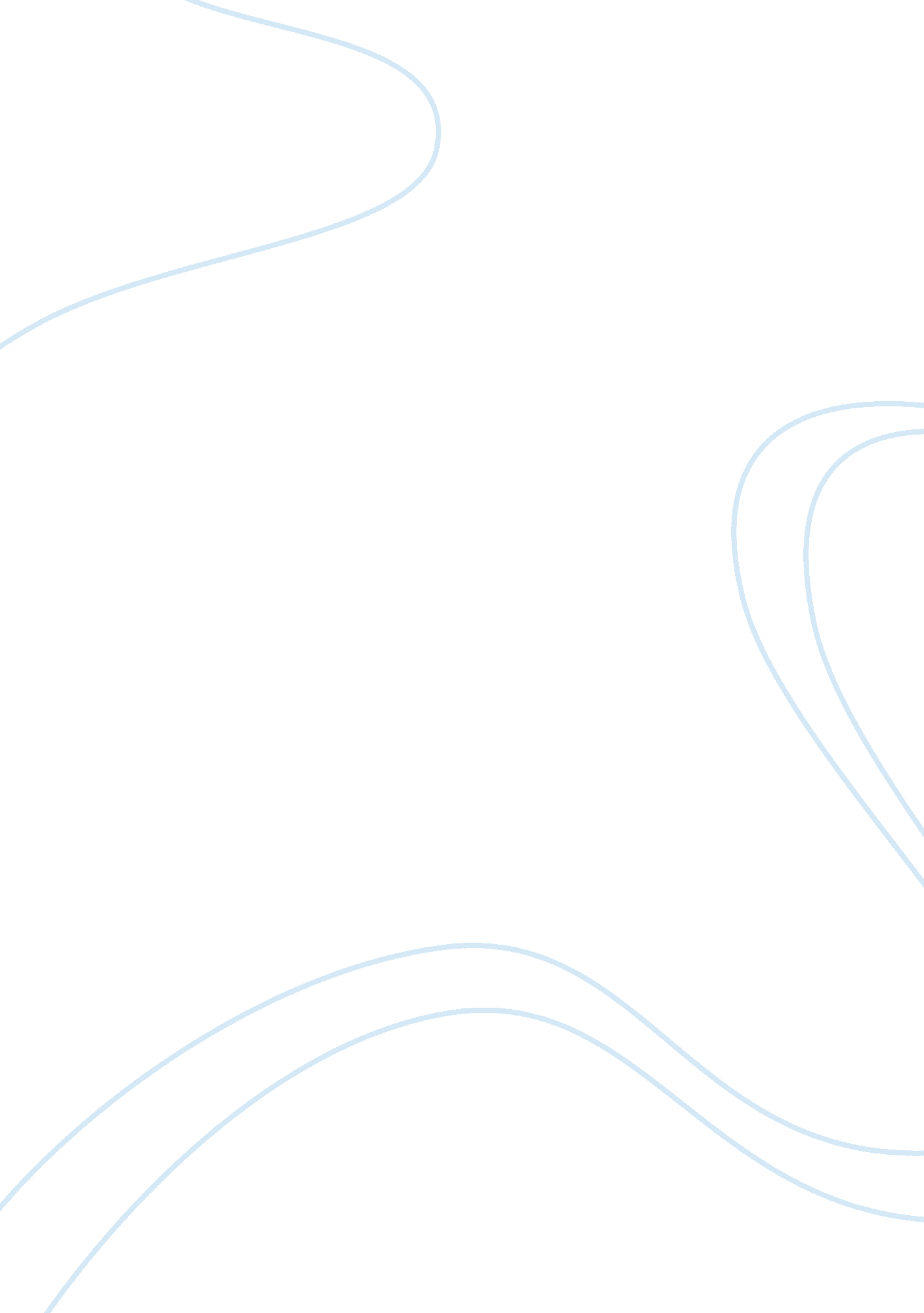 Online personality tests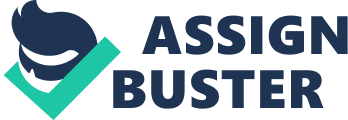 10 November, Test Analysis This is my reflection on the “ Short Personality Test” from “ similarminds. com” the link to which I have mentioned in the end of this paper. 
It was based on 35 questions in total, first two of which asked me about my gender and hobby. The test fundamentally studied various underlying traits of my behavior and measured the extent to which individual traits made part of my personality. In my view, assessing the behavior after asking an individual his/her gender is a bit questionable because people from opposite genders with similar characteristics behave similarly in similar situations. I agree to the statement that the questions constituting the test were designed to primarily assess my behavior because behavior is indeed, the most fundamental factor that shapes an individual’s personality. I can tell that the test was valid because occasionally, it asked for a response to a question and later again asked for a response to a statement negating the prior question. For example, if a respondent said “ very accurate” in response to the statement “ I easily get upset”, he/she should say “ very inaccurate” to the next statement “ I am not easily frustrated”. After the test, the next screen explained my personality using adjectives constituting one to two words like “ fun-loving and broad-minded” etc. I think the descriptions offered by test results were the true reflection of my personality. Such online tests give a person a clear insight into his/her personality so that he/she can know what can he/she change about his/her behavior to convert into a better person. Such online tests can be occasionally dangerous if an individual starts believing them blindly. 
Test 2; Analysis 
This is my reflection on “ The Big Five Personality Test” the link to which is mentioned in the end of this paper. 
It was a long test based on 45 general and about 20 particular questions that pertained to investigating the demographics of an individual. As the name implies, the test was designed to measure five key personality traits namely, “ openness to experience, conscientiousness, extraversion, agreeableness and neuroticism.” I would criticize the test for a number of reasons. First, it was too taxing to answer about 70 questions in order to get a computer assessment of my personality. Often, the statements were too long and cumbersome. Secondly, the test had some unnecessary details about myself. The items constituting the test were fundamentally assessing my behavior. I can tell this from the fact that the five personality traits I have mentioned before are the most underlying components of an individual’s behavior. The screen that popped up once I submitted the completed test showed a grading for my personality on the scale of the five personality traits as named before. The grading was shown with the help of a “ red ball” that was located on a certain point on the scale with respect to each of the five traits. The grading was followed by an explanation of what the particular location of the ball on a scale meant. It gave a moderately precise assessment of my personality. (The benefits and dangers of such online tests have been explained before). 
Bibliography: 
“ Personality Test.” n. d. Web. 10 Nov. 2010. . 
“ The Big Five Personality Test.” n. d. Web. 10 Nov. 2010. 
. 